Чи Алпанистан  уьлкведин  тарих бес  кьадарда ахтармишнавач, гьавиляй чаз гилалди эпосда кьиле физвай вакъиаяр  ва абурун  иштиракчияр  тарихдин гьакъикъи делилрихъ  галаз алакъаламишдай мумкинвал авач.«Дидедин шелда» гьакъикъи чкайрин тIварар кьунихъ галаз  сад хьиз ,а вакъиайра  иштиракай тарихдин векилрин тIварарни кьазва.  Месела ,Шарвили, Шапур, Ширин ,ТIури, Гияр, Алпан  вацI. И вири тIварари чаз Шарвилидин гьакъикъат гьихьтинди ятIа , ам  хайи, яшамиш хьайи, женгер чIугур вахтар  ва тарихдин кьиле фейи чкаяр тайинардай мумкинвал инсанриз гузва .     Манидин сифте цIарарай  чаз аквазвайвал, душмандин хьелер , хар хьиз къвез , чиле акIизва . Ихьтин шикил анжах и кIвалах акур  касдивай гуз жеда. Идалйни алва , манидин автордиз  КIелез хивяй  аскеррин кIвачерикай шим гьикI авахьзаватIа ван къвезвалдай. Ихьтин шикиларни анжах  гьа вакъиайрин иштиракчийривай гуз жеда. Яни чавай викIегьвилелди лугьуз жеда хьи, «Шарвили» эпосда суьбетзавай вакъиайрин  кьулухъ тарихда  хьайи гьакъикъи крар, гьалар, инсанар гала.      КIелез хев  гилани  гьа тIвар алаз  ама.  Ахцагь нугъатдай и гаф  халис лезги чIалаз  элкъуьрайтIа, ада къеледин кьилихъ галай гирве мана гузва. Къеле вич туш. Къеле вилик вахтара вири Ахцагьриз лугьузвай .   Шарвилидихъ шехьунин манида  ТIури шегьердал гьикI хабарсуз душманри гьужумнатIа,  ана гьихьтин йикь – шуван тунатIа, гьихьтин ягъунар хьанатIа, гьадакай суьбетзава. И манида чаз аквазвайвал  ТIури къеледиз гьахьдай   рехъ хаинвилелди Шарвилидин халу Алапехъди къалурна .   Манидин эхирда иви хкатуникди ваз адан  хирерикди рекьизвай Шарвилидиз  дидеди, вичин манидин гьар са цIарцIин  гуьгъуьнал алаз «Чан Шарвили дидезин» ишелар тикрарзава.  Дидеди вичин кьве гъилив хур гатаз,  вилелай аватай накъвари чил кьве патахъ къазуниз , вири инсанрин                                             рикIерив и пашманвилин хабар агакьрна .  Вичин  и ишелри дидеди таза накьвадин къат  саки михьиз терг хьана, ТIуридин чилерал, гьар марф къвайила, дагъларай къалин селлер къвез  башламишна.  Бязи тир чилин къатар и селди гьуьлуьз тухузвай. Гьа и Шарвилидин кIвач галукьай  чили гьуьлуьн къерехра  бегьем чIехи уьруьшар арадал гъанва. Гьа ихьтин тIебиатдин кIвалахриз килигна  Ахцагьрин кьилихъ галай дагълар саки тамамвилелди кьецIил хьанвай къаяйриз элкъвенва. Ихьтин тIебиатдин аламатри ана яшамиш жезвай инсанрин рикIер  пара дар ийизвай . ТIебиат , тIебиат я, амма Шарвилидин тIвар а Ахцагь дередай шумуд несилар яшамиш хьайитIани  акъатдач ва рикIелайни ракъурдач!       Гьар са несилдиз Шарвилиди вич рикIелай алат тийидайвал имарат яз къеледин кьилихъ еке тир ирс туна.  Анал алай вахтунда еке тир памятник эцигнава.  Идан гьакъиндай шикил ама . Цавун аршдиз хкаж  хьанвай кьакьан дагъларин кIане Шарвилидин дидеди вичин сефил чиналди  ТIуридихъ элкъвена рикIин сефилвилин фикирар къалурзава . Шарвилидин вири къуват и дагълариз чукIурнавайдакай лугьузва.      Гзаф тир пагьливанар чпин арха даях амачиз , лувар кумачир дагъдин лекьериз ухшар хьанвайдакай лугьузва ва ихьтин фикирар бязи тир цIара ачухарзава.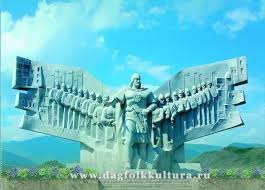 